от       05.10.2018   № 451   с. Туринская СлободаО введении режима повышенная готовность,на территории д.Макуй Сладковского сельского поселенияСлободо-Туринского муниципального района, вызванного аварийным состоянием низководного моста через р.Тура		В соответствии с федеральным законом от 21.12.1994 № 68-ФЗ «О защите населения и территорий от чрезвычайных ситуаций природного и техногенного характера»,  законом  Свердловской области от 24.12.2004 № 221-ОЗ «О защите населения и территорий от чрезвычайных ситуаций природного и техногенного характера в Свердловской области», решением комиссии по предупреждению и ликвидации чрезвычайных ситуаций и обеспечению пожарной безопасности Слободо-Туринского муниципального района  № 07 от 04.10 2018 года, в целях защиты населения и территории Слободо-Туринского муниципального района от чрезвычайной ситуации техногенного характера, минимизации ущерба,  ПОСТАНОВЛЯЮ:1. Ввести на территории д.Макуй Сладковского сельского поселения Слободо-Туринского муниципального района  с 08.00 часов  местного времени 05 октября 2018 года до особого распоряжения режим функционирования «Повышенная готовность» Слободо-Туринского муниципального звена Свердловской областной подсистемы единой государственной системы предупреждения и ликвидации чрезвычайных ситуаций (далее – режим повышенная готовность).2. Возложить руководство по проведению  мероприятий жизнеобеспечения на комиссию по предупреждению и ликвидации чрезвычайных ситуаций и обеспечению пожарной безопасности Слободо-Туринского муниципального района.3. Комиссии по предупреждению и ликвидации чрезвычайных ситуаций и обеспечению пожарной безопасности Слободо-Туринского муниципального района основные усилия по защите населения сосредоточить:       3.1. На проведение оповещения и информирования населения об угрозе передвижения транспортных средств по низководному мосту через р.Тура д.Макуй с максимальной массой транспортного средства более 1 тонны;3.2. Обеспечение безопасного передвижения населения д.Макуй, служб обеспечения гражданской обороны Слободо-Туринского муниципального района и другие неотложные работы проводить в первую очередь.           3.3. На организацию жизнеобеспечения населения.3.4. Работу по организации локализации и ликвидации чрезвычайной ситуации вызванной разрушением дорожного полотна проезжей части автомобильного низководного моста через р.Тура проводить во вторую очередь.   	4. Рабочей группе комиссии по предупреждению и ликвидации чрезвычайных ситуаций и обеспечению пожарной безопасности Слободо-Туринского муниципального района осуществить выезд на место для оценки сложившейся ситуации (материалы фотофиксации).       	5. Главе Сладковского сельского поселения - Фефеловой Л.П.:          5.1. В целях обеспечения пожарной безопасности поставить в д.Макуй пожарный автомобиль, создать необходимый запас топлива, провести сельский сход с жителями. Для противопожарной профилактики привлекать внештатных инструкторов пожарной профилактики, пожарных добровольцев;       	5.2. Организовать на правом берегу р.Тура стоянку транспортных средств, дежурство по охране из числа владельцев автомобилей. Произвести обустройство стоянки установить пункт обогрева, переносной источник электрической энергии, освещение;	5.3. Провести обследование состояния объездной автодороги на д.Макуй через д.Барбашина; 	5.4. Привести в готовность плавсредства для использования по предназначению6.  Слободо-Туринскому участку Туринского ДРСУ (Сабуров М.А.) приступить к ограничению движения по низководному мосту через р.Тура д.Макуй, выставить запрещающие знаки, перекрыть механическим способом проезжую часть моста на автомобильной дороге «с.Сладковское – д.Макуй», организовать ограждение, круглосуточное дежурство.          7. Начальнику ОП № 27 МО МВД России «Байкаловский» (Ермаков И.Н.)  приблизить маршруты патрулирования нарядов ДПС и ППС в рамках обеспечения контроля за безопасность дорожного движения на данном участке автомобильной дороги «с.Сладковское – д.Макуй» в ежедневном режиме.8. И.О. Директора МКУ ЕДДС Слободо-Туринского муниципального района (Бумагин А.В.) организовать ежедневный мониторинг сложившейся обстановки при взаимодействии с администрации Сладковского сельского поселения и старостой д.Макуй.          9. Начальнику медицинской спасательной службы ГО (Храмцовой С.Г.) принять необходимые меры для оказания жителям скорой неотложной помощи, для транспортировки тяжелых больных на стационарное лечение (усиление бригады скорой медицинской помощи сотрудниками мужского пола). Пополнить запасы медикаментов и перевязочных средств, проверить на соответствие медицинскую укладку на случай возникновенния ЧС, при необходимости дополнить.          10. Начальнику Слободо-Туринский РЭС ПО «Талицкие электросети» филиала ОАО «МРСК Урала» - «Свердловэнерго» (Волков О.Г) произвести внеплановое техническое обслуживание трансформаторных подстанций, линий электропередач. Создать резервный запас материалов для ликвидации последствий чрезвычайных ситуаций.          11. Начальнику МОУО Слободо-Туринского муниципального района (Фоминов Г.И.) в целях недопущения травмирования и гибели учащихся издать Приказ по МОУО по подвозу детей проживающих в д.Макуй до образовательной организации Сладковская СОШ с.Сладковское, провести внеплановое родительское собрание с родителями учеников, инструктаж преподавательского состава Сладковской СОШ по правилам и технике безопасности, в соответствии правил безопасности дорожного движения, жизнеобеспечения организовать подвоз учащихся, организованный переход в пешем порядке через аварийный мост через р.Тура. На проведение данного мероприятия привлекать педагогов из числа Сладковской СОШ, а также родителей учеников. 12. ООО «Светогалактика» (Зубков С.Я.) осуществлять посадку и высадку пассажиров следующих от (до) д.Макуй по муниципальному маршруту № 112 «с.Туринская Слобода – д.Барбашина» на разворотной площадке вблизи моста через р.Тура в соответствии действующего регламента правил перевозки пассажиров и багажа, правил дорожного движения, правил обеспечения безопасности дорожного движения.13. Директору Государственного казенного учреждения Свердловской области «Байкаловское лесничество (Семин Ю.В.) провести превентивные мероприятия по недопущению и распространению лесных пожаров на территории прилегающей к д.Макуй, создать необходимый запас материальных, технических ресурсов и топлива для ликвидации последствий чрезвычайных ситуаций вызванных лесными пожарами.11.  Опубликовать настоящее постановление в общественно-политической газете Слободо-Туринского муниципального района «Коммунар» и разместить на официальном сайте Слободо-Туринского муниципального района в информационно-телекоммуникационной сети «Интернет».	12.  Контроль за исполнением настоящего постановления оставляю за собой. Глава муниципального района							       В.А.Бедулев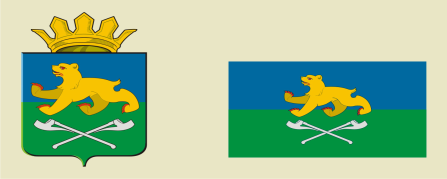 АДМИНИСТРАЦИЯ  СЛОБОДО-ТУРИНСКОГОМУНИЦИПАЛЬНОГО РАЙОНАП О С Т А Н О В Л Е Н И Е